Руководитель Группы по взаимодействию со СМИЧекрыгина Оксана Александровна8(4722)30-69-48   +7 (909) 202 49 16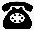 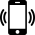 chekryginao@041.pfr.gov.ruС 1 августа повышаются страховые и накопительные пенсии белгородцевС 1 августа Социальный фонд России проведет беззаявительный перерасчет страховых пенсий работавших в 2022 году пенсионеров. Корректировка выплат коснется всех получателей пенсий по старости и по инвалидности, за которых в прошлом году работодатели уплачивали страховые взносы. Выплаты также будут увеличены получателям пенсии по потере кормильца, если на лицевой счет человека, в связи с утратой которого была оформлена пенсия, поступили средства, не учтенные ранее при назначении выплат.В отличие от традиционной индексации, при которой размер пенсии повышается на фиксированный коэффициент, августовский перерасчет зависит от зарплаты пенсионера: чем она выше, тем больше будет увеличена пенсия. Максимальная прибавка составляет три пенсионных коэффициента.По предварительным данным, перерасчет страховых пенсий в этом году получит 109 тысяч белгородских  пенсионеров.Августовский перерасчет, как и все плановые ежегодные повышения пенсий, происходит автоматически, поэтому пенсионерам не нужно никуда обращаться, чтобы получить выплаты в новом размере. Деньги будут перечислены всем работающим и неработающим пенсионерам в августе по стандартному графику. Для этого специалисты всех отделений Социального фонда в июле заблаговременно провели необходимые мероприятия по корректировке размеров пенсионных выплат.Помимо повышения страховой пенсии, с 1 августа также будет увеличен размер выплат пенсионных накоплений: накопительной пенсии и срочной пенсионной выплаты, которую получают участники программы софинансирования пенсии. Этот перерасчет связан не столько с работой пенсионера (с 2014 года отчисления работодателей на пенсионные накопления направляются на формирование страховой пенсии), сколько с результатами инвестирования средств управляющими компаниями в предыдущем году.В соответствии с ними, накопительные пенсии 773 жителей Белгородской области с августа будут увеличены на 10%. Ежемесячная прибавка к пенсии 921 тыс. участников программы софинансирования пенсионных накоплений будет повышена на 9,83%. Отметим, что средний размер накопительной пенсии сегодня составляет 1,1 тыс. рублей в месяц. Средний размер срочной пенсионной выплаты участникам программы софинансирования – 2,2 тыс. рублей в месяц.До 1 августа Социальный фонд также завершит доплаты к единовременным выплатам пенсионных накоплений, назначенным в течение прошлого года. По действующим правилам, их оформляют, если накопления выплачиваются сразу всей суммой либо если средства получают правопреемники. Как и в случае с другими выплатами пенсионных накоплений, единовременная выплата пересчитывается в результате поступления новых взносов на пенсию (обязательных и добровольных) или по итогам инвестирования средств. Всего перерасчет получат 1 979 человек, средний размер разовой доплаты им составит 3,6 тыс. рублей.